ONLINE ENTRY FORM TIPS & INSTRUCTIONS.(Step by Step Entry instructions on page 2)RECOMMEND you PRINT these tips & instructions.  BEFORE you complete your online show entry, prepare and gather your entry information as follows:First time entrants: Go to www.galleywestartgallery.com/call-for-art/artist-entry-form/Create a free EntryThingy account.  Do this one time – it will be used for all shows you enter. SAVE your login in and PW Your information is only available to you and the gallery.Review  Requirements & Responsibilities - Gallery West Art Gallery (galleywestartgallery.com)Open https://galleywestartgallery/call-for-artClick Entry FormFirst time entrant?  Create your FREE EntryThingy account Returning Artist?   Have you used  before?  click here to login.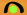 If you forgot your password, EntryThingy will issue a new oneFirst time entrants CREATE your Profile;  Returning Artists review Profile; edit as needed.Statement – provide information about yourself and your art; this will appear on our website’s Artist Gallery when the show opens.  Does it adequately describe you and your work?Click on MAIN - Read additional details about the show and Call requirements. GENERAL ENTRY INFORMATION:Select Art Category from drop down box.  Select best category for your entry. If you are a multimedia artist (i.e. paintings and pottery) select the media with most entries; then in description of each entry, clarify the media. If no listed media “fits” your work, select Other and clarify media of each item in your entry. Edit your General Entry Information on the Entry Form page near the PayPal/Payment buttonClick box “COMPLETE ENTRY”COMPLETING YOUR ENTRY: CLICK ADD PIECEComplete all boxes of information needed for the piece:  TITLE; DESCRIPTION; DIMENSIONS (INCLUDING FRAME); MATERIAL (Media);  PRICE The File: CHOOSE FILE  i.e. photo you savedBrowse photo files on your device where you saved the edited photo of the piece.CLICK UPLOAD – select the photo, then click UPLOAD -  wait for photo to appear in box on screen.Additional Views: If you have other views of front/back/side of 3-D work or close up of a section of a painting, upload those photos  per instructionsREPEAT these steps for the rest of the art you are entering (maximum 10 pieces)ONLY WHEN ENTRY IS COMPLETE AND ACCURATE - CLICK PAY NOW button -  taken to PayPal page to pay the $10 entry fee  Use your PayPal account or pay as guest using credit card.NEED HELP? Before the Call Deadline SEND EMAIL to SHOWADMIN@GWAGART.COMEveryThingy’s Website has tutorial videos on how to complete the online entry and answers to FAQ’s.  https://entrythingy/artistsMORE DETAILED ENTRY INSTRUCTIONS:YOUR ENTRY = ALL pieces you enter;  Maximum 10*  (Preferred Minimum 2-3 pieces)*Juror will select items for the show in a blind review.Fee = single $10 for up to 10 pieces of art; Paid when you complete your full online entry.Use PayPal link on Entry Form AFTER all photos of your works are uploaded and you have completed all the required information for each piece.In your EntryThingy account, create your PROFILE and STATEMENTProfile = Contact information.  Must include an address in one of the 8 Lower/Outer Cape towns.Statement: your statement should adequately describe you and your art.   If your are selected…. This will appear on the gallery’s website show artist photo gallery page. RECOMMENDED FOR returning artists: Review/Update your Profile and Statement; edit as needed and save.  Resume – NOT needed but you can include.Select up to 10 art items to enterTake jpg/jpeg photos of each;  Can use smart phone cameras and edit features on phone. Include one art item per photograph unless items are sold as a set or are multiples of the same item with same price.Additional photo views of a piece of art are allowed.   Good for 3-D items to show different sides.2D art – lay item flat on floor; stand over it, zoom in; avoid shadows (turn off overhead lights).Crop to just include art image;  if you include frame, straighten image and crop as needed3D - use a light box or set items up with plain background so just the item appears in photo. Do not include background images not related to the entry.Edit/crop photos using tools on your phone or camera;  Straighten, crop, enhance as neededMinimum 300 kb; Maximum 5 mb  Smaller or larger photos will be rejected by EntryThingy Label each photo with Your Last Name & Name of art  (i.e. Smith .Sunset on Cape Cod Bay)Recommend you use a tablet or laptop to complete your entry.    Save/upload edited photos Tip – upload edited photos from phone to a folder you created in your Apple iCloud, Microsoft OneDrive, or equivalent storage optionDo NOT email photos from your phone as attachments.  can shrink photo size to <300kbEntryThingy will prompt you for Each photo/item entered to include:Title - max 80 characters (shorter Titles preferred) Material/MediaDimensions (2D Maximum w/frame: 40” x 40”; 3-D maximum 2’x 2’ x 2’)PriceAfter you have completed these steps for each art entry; review all, edit if needed. NOTE: Editing or changing a photo may require you to re-enter all information for that piece. When satisfied with all your entries – pay the $10 single entry fee using the PayPal link. (don’t need a PayPal account – can use your credit card)